Об утверждении ведомственного перечня отдельных видов товаров, работ, услуг, их потребительские свойства (в том числе качество) и иные характеристики (в том числе предельные цены товаров, работ, услуг) Администрации  муниципального образования Андреевский сельсовет Курманаевского районаВо исполнение требований пункта 2 части 4 статьи 19 Федерального закона от 5 апреля 2013 года № 44-ФЗ «О контрактной системе в сфере закупок товаров, работ, услуг для обеспечения государственных и муниципальных нужд», постановления  Администрации Андреевский сельсовет Курманаевского района от 24.08.2016 года № 109-п «Об утверждении правил определения требований к закупаемым   Администрацией  муниципального образования Андреевский сельсовет Курманаевского района отдельным видам товаров, работ, услуг (в том числе предельные цены товаров, работ, услуг)»:1.Утвердить ведомственный  перечень отдельных видов товаров, работ, услуг, их потребительские свойства (в том числе качество) и иные характеристики (в том числе предельные цены товаров, работ, услуг) Администрации Андреевский сельсоветКурманаевского района согласно приложению.2. Контроль за исполнением настоящего распоряжения оставляю за собой.3. Распоряжение вступает в силу со дня его подписания и  подлежит размещению на официальном  сайте муниципального образования Андреевский сельсовет Курманаевского района в сети Интернет, а так же в единой информационной системе в сфере закупок.Глава администрации сельсовета                                                 Л.Г. АлимкинаРазослано: в дело, Правительству Оренбургской области, в прокуратуру.Приложение к распоряжениюот 27.12.2016№ 96 - рВедомственный переченьотдельных видов товаров, работ, услуг, их потребительские свойства (в том числе качество) и иные характеристики (в том числе предельные цены товаров, работ, услуг) Администрации  муниципального образования Андреевский сельсовет Курманаевского района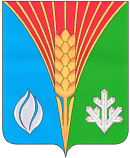                        АдминистрацияМуниципального образованияАндреевский сельсоветКурманаевского района                   Оренбургской области                    РАСПОРЯЖЕНИЕ27.12.2016 № 96 - р№ п/пКод по ОКПД-2Наименование отдельного вида товаров, работ, услугНаименование отдельного вида товаров, работ, услугЕдиница измеренияЕдиница измеренияЕдиница измеренияЕдиница измеренияЕдиница измеренияЕдиница измеренияТребования к потребительским свойствам (в том числе качеству) и иным характеристикам товаров, работ, услуг, включенных в обязательный перечень отдельных видов товаров, работ, услуг, утвержденный 18.07.2016 г. № 76-п «Об утверждении требований к порядку разработки и принятию правовых актов о нормировании в сфере закупок для обеспечения муниципальных нужд муниципального образования  Андреевский  сельсовет  Курманаевского района, содержанию указанных актов и обеспечению их исполнения»Требования к потребительским свойствам (в том числе качеству) и иным характеристикам товаров, работ, услуг, включенных в обязательный перечень отдельных видов товаров, работ, услуг, утвержденный 18.07.2016 г. № 76-п «Об утверждении требований к порядку разработки и принятию правовых актов о нормировании в сфере закупок для обеспечения муниципальных нужд муниципального образования  Андреевский  сельсовет  Курманаевского района, содержанию указанных актов и обеспечению их исполнения»Требования к потребительским свойствам (в том числе качеству) и иным характеристикам товаров, работ, услуг, включенных в обязательный перечень отдельных видов товаров, работ, услуг, утвержденный 18.07.2016 г. № 76-п «Об утверждении требований к порядку разработки и принятию правовых актов о нормировании в сфере закупок для обеспечения муниципальных нужд муниципального образования  Андреевский  сельсовет  Курманаевского района, содержанию указанных актов и обеспечению их исполнения»Требования к потребительским свойствам (в том числе качеству) и иным характеристикам товаров, работ, услуг, включенных в обязательный перечень отдельных видов товаров, работ, услуг, утвержденный 18.07.2016 г. № 76-п «Об утверждении требований к порядку разработки и принятию правовых актов о нормировании в сфере закупок для обеспечения муниципальных нужд муниципального образования  Андреевский  сельсовет  Курманаевского района, содержанию указанных актов и обеспечению их исполнения»Требования к потребительским свойствам (в том числе качеству) и иным характеристикам, утвержденные Администрацией муниципального образования Андреевский сельсовет Курманаевского района Оренбургской областиТребования к потребительским свойствам (в том числе качеству) и иным характеристикам, утвержденные Администрацией муниципального образования Андреевский сельсовет Курманаевского района Оренбургской областиТребования к потребительским свойствам (в том числе качеству) и иным характеристикам, утвержденные Администрацией муниципального образования Андреевский сельсовет Курманаевского района Оренбургской областиТребования к потребительским свойствам (в том числе качеству) и иным характеристикам, утвержденные Администрацией муниципального образования Андреевский сельсовет Курманаевского района Оренбургской области№ п/пКод по ОКПД-2Наименование отдельного вида товаров, работ, услугНаименование отдельного вида товаров, работ, услугкод по ОКЕИкод по ОКЕИкод по ОКЕИнаименованиенаименованиенаименованиехарактеристикахарактеристикахарактеристиказначение характеристикихарактеристиказначение характеристикиобоснование отклонения значения характеристики от утвержденной функциональное назначение*Отдельные виды товаров, работ, услуг, включенные в обязательный перечень отдельных видов товаров, работ, услуг,предусмотренный приложением N 2к постановлению  Администрации муниципального образования Андреевский сельсовет Курманаевского районаот 18.07.2016 г. № 76-п «Об утверждении требований к порядку разработки и принятию правовых актов о нормировании в сфере закупок для обеспечения муниципальных нужд муниципального образования  Андреевский  сельсовет  Курманаевского района, содержанию указанных актов и обеспечению их исполнения»Отдельные виды товаров, работ, услуг, включенные в обязательный перечень отдельных видов товаров, работ, услуг,предусмотренный приложением N 2к постановлению  Администрации муниципального образования Андреевский сельсовет Курманаевского районаот 18.07.2016 г. № 76-п «Об утверждении требований к порядку разработки и принятию правовых актов о нормировании в сфере закупок для обеспечения муниципальных нужд муниципального образования  Андреевский  сельсовет  Курманаевского района, содержанию указанных актов и обеспечению их исполнения»Отдельные виды товаров, работ, услуг, включенные в обязательный перечень отдельных видов товаров, работ, услуг,предусмотренный приложением N 2к постановлению  Администрации муниципального образования Андреевский сельсовет Курманаевского районаот 18.07.2016 г. № 76-п «Об утверждении требований к порядку разработки и принятию правовых актов о нормировании в сфере закупок для обеспечения муниципальных нужд муниципального образования  Андреевский  сельсовет  Курманаевского района, содержанию указанных актов и обеспечению их исполнения»Отдельные виды товаров, работ, услуг, включенные в обязательный перечень отдельных видов товаров, работ, услуг,предусмотренный приложением N 2к постановлению  Администрации муниципального образования Андреевский сельсовет Курманаевского районаот 18.07.2016 г. № 76-п «Об утверждении требований к порядку разработки и принятию правовых актов о нормировании в сфере закупок для обеспечения муниципальных нужд муниципального образования  Андреевский  сельсовет  Курманаевского района, содержанию указанных актов и обеспечению их исполнения»Отдельные виды товаров, работ, услуг, включенные в обязательный перечень отдельных видов товаров, работ, услуг,предусмотренный приложением N 2к постановлению  Администрации муниципального образования Андреевский сельсовет Курманаевского районаот 18.07.2016 г. № 76-п «Об утверждении требований к порядку разработки и принятию правовых актов о нормировании в сфере закупок для обеспечения муниципальных нужд муниципального образования  Андреевский  сельсовет  Курманаевского района, содержанию указанных актов и обеспечению их исполнения»Отдельные виды товаров, работ, услуг, включенные в обязательный перечень отдельных видов товаров, работ, услуг,предусмотренный приложением N 2к постановлению  Администрации муниципального образования Андреевский сельсовет Курманаевского районаот 18.07.2016 г. № 76-п «Об утверждении требований к порядку разработки и принятию правовых актов о нормировании в сфере закупок для обеспечения муниципальных нужд муниципального образования  Андреевский  сельсовет  Курманаевского района, содержанию указанных актов и обеспечению их исполнения»Отдельные виды товаров, работ, услуг, включенные в обязательный перечень отдельных видов товаров, работ, услуг,предусмотренный приложением N 2к постановлению  Администрации муниципального образования Андреевский сельсовет Курманаевского районаот 18.07.2016 г. № 76-п «Об утверждении требований к порядку разработки и принятию правовых актов о нормировании в сфере закупок для обеспечения муниципальных нужд муниципального образования  Андреевский  сельсовет  Курманаевского района, содержанию указанных актов и обеспечению их исполнения»Отдельные виды товаров, работ, услуг, включенные в обязательный перечень отдельных видов товаров, работ, услуг,предусмотренный приложением N 2к постановлению  Администрации муниципального образования Андреевский сельсовет Курманаевского районаот 18.07.2016 г. № 76-п «Об утверждении требований к порядку разработки и принятию правовых актов о нормировании в сфере закупок для обеспечения муниципальных нужд муниципального образования  Андреевский  сельсовет  Курманаевского района, содержанию указанных актов и обеспечению их исполнения»Отдельные виды товаров, работ, услуг, включенные в обязательный перечень отдельных видов товаров, работ, услуг,предусмотренный приложением N 2к постановлению  Администрации муниципального образования Андреевский сельсовет Курманаевского районаот 18.07.2016 г. № 76-п «Об утверждении требований к порядку разработки и принятию правовых актов о нормировании в сфере закупок для обеспечения муниципальных нужд муниципального образования  Андреевский  сельсовет  Курманаевского района, содержанию указанных актов и обеспечению их исполнения»Отдельные виды товаров, работ, услуг, включенные в обязательный перечень отдельных видов товаров, работ, услуг,предусмотренный приложением N 2к постановлению  Администрации муниципального образования Андреевский сельсовет Курманаевского районаот 18.07.2016 г. № 76-п «Об утверждении требований к порядку разработки и принятию правовых актов о нормировании в сфере закупок для обеспечения муниципальных нужд муниципального образования  Андреевский  сельсовет  Курманаевского района, содержанию указанных актов и обеспечению их исполнения»Отдельные виды товаров, работ, услуг, включенные в обязательный перечень отдельных видов товаров, работ, услуг,предусмотренный приложением N 2к постановлению  Администрации муниципального образования Андреевский сельсовет Курманаевского районаот 18.07.2016 г. № 76-п «Об утверждении требований к порядку разработки и принятию правовых актов о нормировании в сфере закупок для обеспечения муниципальных нужд муниципального образования  Андреевский  сельсовет  Курманаевского района, содержанию указанных актов и обеспечению их исполнения»Отдельные виды товаров, работ, услуг, включенные в обязательный перечень отдельных видов товаров, работ, услуг,предусмотренный приложением N 2к постановлению  Администрации муниципального образования Андреевский сельсовет Курманаевского районаот 18.07.2016 г. № 76-п «Об утверждении требований к порядку разработки и принятию правовых актов о нормировании в сфере закупок для обеспечения муниципальных нужд муниципального образования  Андреевский  сельсовет  Курманаевского района, содержанию указанных актов и обеспечению их исполнения»Отдельные виды товаров, работ, услуг, включенные в обязательный перечень отдельных видов товаров, работ, услуг,предусмотренный приложением N 2к постановлению  Администрации муниципального образования Андреевский сельсовет Курманаевского районаот 18.07.2016 г. № 76-п «Об утверждении требований к порядку разработки и принятию правовых актов о нормировании в сфере закупок для обеспечения муниципальных нужд муниципального образования  Андреевский  сельсовет  Курманаевского района, содержанию указанных актов и обеспечению их исполнения»Отдельные виды товаров, работ, услуг, включенные в обязательный перечень отдельных видов товаров, работ, услуг,предусмотренный приложением N 2к постановлению  Администрации муниципального образования Андреевский сельсовет Курманаевского районаот 18.07.2016 г. № 76-п «Об утверждении требований к порядку разработки и принятию правовых актов о нормировании в сфере закупок для обеспечения муниципальных нужд муниципального образования  Андреевский  сельсовет  Курманаевского района, содержанию указанных актов и обеспечению их исполнения»Отдельные виды товаров, работ, услуг, включенные в обязательный перечень отдельных видов товаров, работ, услуг,предусмотренный приложением N 2к постановлению  Администрации муниципального образования Андреевский сельсовет Курманаевского районаот 18.07.2016 г. № 76-п «Об утверждении требований к порядку разработки и принятию правовых актов о нормировании в сфере закупок для обеспечения муниципальных нужд муниципального образования  Андреевский  сельсовет  Курманаевского района, содержанию указанных актов и обеспечению их исполнения»Отдельные виды товаров, работ, услуг, включенные в обязательный перечень отдельных видов товаров, работ, услуг,предусмотренный приложением N 2к постановлению  Администрации муниципального образования Андреевский сельсовет Курманаевского районаот 18.07.2016 г. № 76-п «Об утверждении требований к порядку разработки и принятию правовых актов о нормировании в сфере закупок для обеспечения муниципальных нужд муниципального образования  Андреевский  сельсовет  Курманаевского района, содержанию указанных актов и обеспечению их исполнения»Отдельные виды товаров, работ, услуг, включенные в обязательный перечень отдельных видов товаров, работ, услуг,предусмотренный приложением N 2к постановлению  Администрации муниципального образования Андреевский сельсовет Курманаевского районаот 18.07.2016 г. № 76-п «Об утверждении требований к порядку разработки и принятию правовых актов о нормировании в сфере закупок для обеспечения муниципальных нужд муниципального образования  Андреевский  сельсовет  Курманаевского района, содержанию указанных актов и обеспечению их исполнения»Отдельные виды товаров, работ, услуг, включенные в обязательный перечень отдельных видов товаров, работ, услуг,предусмотренный приложением N 2к постановлению  Администрации муниципального образования Андреевский сельсовет Курманаевского районаот 18.07.2016 г. № 76-п «Об утверждении требований к порядку разработки и принятию правовых актов о нормировании в сфере закупок для обеспечения муниципальных нужд муниципального образования  Андреевский  сельсовет  Курманаевского района, содержанию указанных актов и обеспечению их исполнения»1.Машины вычислительные электронные цифровые портативные массой не более  для автоматической обработки данных (лэптопы, ноутбуки, сабноутбуки). Пояснения по требуемой продукции: ноутбуки, планшетные компьютеры1.Машины вычислительные электронные цифровые портативные массой не более  для автоматической обработки данных (лэптопы, ноутбуки, сабноутбуки). Пояснения по требуемой продукции: ноутбуки, планшетные компьютеры1.Машины вычислительные электронные цифровые портативные массой не более  для автоматической обработки данных (лэптопы, ноутбуки, сабноутбуки). Пояснения по требуемой продукции: ноутбуки, планшетные компьютеры1.Машины вычислительные электронные цифровые портативные массой не более  для автоматической обработки данных (лэптопы, ноутбуки, сабноутбуки). Пояснения по требуемой продукции: ноутбуки, планшетные компьютеры1.Машины вычислительные электронные цифровые портативные массой не более  для автоматической обработки данных (лэптопы, ноутбуки, сабноутбуки). Пояснения по требуемой продукции: ноутбуки, планшетные компьютеры1.Машины вычислительные электронные цифровые портативные массой не более  для автоматической обработки данных (лэптопы, ноутбуки, сабноутбуки). Пояснения по требуемой продукции: ноутбуки, планшетные компьютеры1.Машины вычислительные электронные цифровые портативные массой не более  для автоматической обработки данных (лэптопы, ноутбуки, сабноутбуки). Пояснения по требуемой продукции: ноутбуки, планшетные компьютеры1.Машины вычислительные электронные цифровые портативные массой не более  для автоматической обработки данных (лэптопы, ноутбуки, сабноутбуки). Пояснения по требуемой продукции: ноутбуки, планшетные компьютеры1.Машины вычислительные электронные цифровые портативные массой не более  для автоматической обработки данных (лэптопы, ноутбуки, сабноутбуки). Пояснения по требуемой продукции: ноутбуки, планшетные компьютеры1.Машины вычислительные электронные цифровые портативные массой не более  для автоматической обработки данных (лэптопы, ноутбуки, сабноутбуки). Пояснения по требуемой продукции: ноутбуки, планшетные компьютеры1.Машины вычислительные электронные цифровые портативные массой не более  для автоматической обработки данных (лэптопы, ноутбуки, сабноутбуки). Пояснения по требуемой продукции: ноутбуки, планшетные компьютеры1.Машины вычислительные электронные цифровые портативные массой не более  для автоматической обработки данных (лэптопы, ноутбуки, сабноутбуки). Пояснения по требуемой продукции: ноутбуки, планшетные компьютеры1.Машины вычислительные электронные цифровые портативные массой не более  для автоматической обработки данных (лэптопы, ноутбуки, сабноутбуки). Пояснения по требуемой продукции: ноутбуки, планшетные компьютеры1.Машины вычислительные электронные цифровые портативные массой не более  для автоматической обработки данных (лэптопы, ноутбуки, сабноутбуки). Пояснения по требуемой продукции: ноутбуки, планшетные компьютеры1.Машины вычислительные электронные цифровые портативные массой не более  для автоматической обработки данных (лэптопы, ноутбуки, сабноутбуки). Пояснения по требуемой продукции: ноутбуки, планшетные компьютеры1.Машины вычислительные электронные цифровые портативные массой не более  для автоматической обработки данных (лэптопы, ноутбуки, сабноутбуки). Пояснения по требуемой продукции: ноутбуки, планшетные компьютеры1.Машины вычислительные электронные цифровые портативные массой не более  для автоматической обработки данных (лэптопы, ноутбуки, сабноутбуки). Пояснения по требуемой продукции: ноутбуки, планшетные компьютеры1.Машины вычислительные электронные цифровые портативные массой не более  для автоматической обработки данных (лэптопы, ноутбуки, сабноутбуки). Пояснения по требуемой продукции: ноутбуки, планшетные компьютерыВсе группы должностейВсе группы должностейВсе группы должностейВсе группы должностейВсе группы должностейВсе группы должностейВсе группы должностейВсе группы должностейВсе группы должностейВсе группы должностейВсе группы должностейВсе группы должностейВсе группы должностейВсе группы должностейВсе группы должностейВсе группы должностейВсе группы должностейВсе группы должностей1.126.20.11Компьютеры портативные массой не более , такие как ноутбуки, планшетные компьютеры, карманные компьютеры, в том числе совмещающие функции мобильного телефонного аппарата, электронные записные книжки и аналогичная компьютерная техникаКомпьютеры портативные массой не более , такие как ноутбуки, планшетные компьютеры, карманные компьютеры, в том числе совмещающие функции мобильного телефонного аппарата, электронные записные книжки и аналогичная компьютерная техника393939ДюймыДюймыДюймыРазмер экранаРазмер экранаРазмер экранаНе более 211.126.20.11Компьютеры портативные массой не более , такие как ноутбуки, планшетные компьютеры, карманные компьютеры, в том числе совмещающие функции мобильного телефонного аппарата, электронные записные книжки и аналогичная компьютерная техникаКомпьютеры портативные массой не более , такие как ноутбуки, планшетные компьютеры, карманные компьютеры, в том числе совмещающие функции мобильного телефонного аппарата, электронные записные книжки и аналогичная компьютерная техникаТип экранаТип экранаТип экранаматовый, глянцевый или антибликовый1.126.20.11Компьютеры портативные массой не более , такие как ноутбуки, планшетные компьютеры, карманные компьютеры, в том числе совмещающие функции мобильного телефонного аппарата, электронные записные книжки и аналогичная компьютерная техникаКомпьютеры портативные массой не более , такие как ноутбуки, планшетные компьютеры, карманные компьютеры, в том числе совмещающие функции мобильного телефонного аппарата, электронные записные книжки и аналогичная компьютерная техника206206206кгкгкгвесвесвесНе более 51.126.20.11Компьютеры портативные массой не более , такие как ноутбуки, планшетные компьютеры, карманные компьютеры, в том числе совмещающие функции мобильного телефонного аппарата, электронные записные книжки и аналогичная компьютерная техникаКомпьютеры портативные массой не более , такие как ноутбуки, планшетные компьютеры, карманные компьютеры, в том числе совмещающие функции мобильного телефонного аппарата, электронные записные книжки и аналогичная компьютерная техникатип процессоратип процессоратип процессораПредельное значение процессорное устройство не более 64 бит1.126.20.11Компьютеры портативные массой не более , такие как ноутбуки, планшетные компьютеры, карманные компьютеры, в том числе совмещающие функции мобильного телефонного аппарата, электронные записные книжки и аналогичная компьютерная техникаКомпьютеры портативные массой не более , такие как ноутбуки, планшетные компьютеры, карманные компьютеры, в том числе совмещающие функции мобильного телефонного аппарата, электронные записные книжки и аналогичная компьютерная техника292292292МегагерцМегагерцМегагерцЧастота процессораЧастота процессораЧастота процессораНе более30001.126.20.11Компьютеры портативные массой не более , такие как ноутбуки, планшетные компьютеры, карманные компьютеры, в том числе совмещающие функции мобильного телефонного аппарата, электронные записные книжки и аналогичная компьютерная техникаКомпьютеры портативные массой не более , такие как ноутбуки, планшетные компьютеры, карманные компьютеры, в том числе совмещающие функции мобильного телефонного аппарата, электронные записные книжки и аналогичная компьютерная техника257257257МегабайтМегабайтМегабайтРазмер оперативной памятиРазмер оперативной памятиРазмер оперативной памятиНе более 81921.126.20.11Компьютеры портативные массой не более , такие как ноутбуки, планшетные компьютеры, карманные компьютеры, в том числе совмещающие функции мобильного телефонного аппарата, электронные записные книжки и аналогичная компьютерная техникаКомпьютеры портативные массой не более , такие как ноутбуки, планшетные компьютеры, карманные компьютеры, в том числе совмещающие функции мобильного телефонного аппарата, электронные записные книжки и аналогичная компьютерная техника257257257МегабайтМегабайтМегабайтобъем накопителяобъем накопителяобъем накопителяНе более 130 0001.126.20.11Компьютеры портативные массой не более , такие как ноутбуки, планшетные компьютеры, карманные компьютеры, в том числе совмещающие функции мобильного телефонного аппарата, электронные записные книжки и аналогичная компьютерная техникаКомпьютеры портативные массой не более , такие как ноутбуки, планшетные компьютеры, карманные компьютеры, в том числе совмещающие функции мобильного телефонного аппарата, электронные записные книжки и аналогичная компьютерная техникатип жесткого дискатип жесткого дискатип жесткого дискаПредельное значение SATA 31.126.20.11Компьютеры портативные массой не более , такие как ноутбуки, планшетные компьютеры, карманные компьютеры, в том числе совмещающие функции мобильного телефонного аппарата, электронные записные книжки и аналогичная компьютерная техникаКомпьютеры портативные массой не более , такие как ноутбуки, планшетные компьютеры, карманные компьютеры, в том числе совмещающие функции мобильного телефонного аппарата, электронные записные книжки и аналогичная компьютерная техникаоптический приводоптический приводоптический приводПоддерживаемыестандарты: DVD-ROM, DVD-Video, CD-ROM (mode1/mode2), CD-ROM   A, CD-I, CD-DA, Audio CD, CD E  tra, CD-TE  T, PhotoCD, Video CD1.126.20.11Компьютеры портативные массой не более , такие как ноутбуки, планшетные компьютеры, карманные компьютеры, в том числе совмещающие функции мобильного телефонного аппарата, электронные записные книжки и аналогичная компьютерная техникаКомпьютеры портативные массой не более , такие как ноутбуки, планшетные компьютеры, карманные компьютеры, в том числе совмещающие функции мобильного телефонного аппарата, электронные записные книжки и аналогичная компьютерная техникаНаличиемодулей Wi-Fi, Bluetooth, поддержки 3G (UMTS), 4GНаличиемодулей Wi-Fi, Bluetooth, поддержки 3G (UMTS), 4GНаличиемодулей Wi-Fi, Bluetooth, поддержки 3G (UMTS), 4Gналичие1.126.20.11Компьютеры портативные массой не более , такие как ноутбуки, планшетные компьютеры, карманные компьютеры, в том числе совмещающие функции мобильного телефонного аппарата, электронные записные книжки и аналогичная компьютерная техникаКомпьютеры портативные массой не более , такие как ноутбуки, планшетные компьютеры, карманные компьютеры, в том числе совмещающие функции мобильного телефонного аппарата, электронные записные книжки и аналогичная компьютерная техникаТипвидеоадаптераТипвидеоадаптераТипвидеоадаптераВстроенный1.126.20.11Компьютеры портативные массой не более , такие как ноутбуки, планшетные компьютеры, карманные компьютеры, в том числе совмещающие функции мобильного телефонного аппарата, электронные записные книжки и аналогичная компьютерная техникаКомпьютеры портативные массой не более , такие как ноутбуки, планшетные компьютеры, карманные компьютеры, в том числе совмещающие функции мобильного телефонного аппарата, электронные записные книжки и аналогичная компьютерная техника356356356часчасчасвремя работывремя работывремя работыНе более 161.126.20.11Компьютеры портативные массой не более , такие как ноутбуки, планшетные компьютеры, карманные компьютеры, в том числе совмещающие функции мобильного телефонного аппарата, электронные записные книжки и аналогичная компьютерная техникаКомпьютеры портативные массой не более , такие как ноутбуки, планшетные компьютеры, карманные компьютеры, в том числе совмещающие функции мобильного телефонного аппарата, электронные записные книжки и аналогичная компьютерная техникаоперационная системаоперационная системаоперационная системаПредельное значение - 64 разрядная версия1.126.20.11Компьютеры портативные массой не более , такие как ноутбуки, планшетные компьютеры, карманные компьютеры, в том числе совмещающие функции мобильного телефонного аппарата, электронные записные книжки и аналогичная компьютерная техникаКомпьютеры портативные массой не более , такие как ноутбуки, планшетные компьютеры, карманные компьютеры, в том числе совмещающие функции мобильного телефонного аппарата, электронные записные книжки и аналогичная компьютерная техникапредустановленное программное обеспечениепредустановленное программное обеспечениепредустановленное программное обеспечениенет1.126.20.11Компьютеры портативные массой не более , такие как ноутбуки, планшетные компьютеры, карманные компьютеры, в том числе совмещающие функции мобильного телефонного аппарата, электронные записные книжки и аналогичная компьютерная техникаКомпьютеры портативные массой не более , такие как ноутбуки, планшетные компьютеры, карманные компьютеры, в том числе совмещающие функции мобильного телефонного аппарата, электронные записные книжки и аналогичная компьютерная техника383383383рубльрубльрубльпредельная ценапредельная ценапредельная цена45 0001.126.20.11Компьютеры портативные массой не более , такие как ноутбуки, планшетные компьютеры, карманные компьютеры, в том числе совмещающие функции мобильного телефонного аппарата, электронные записные книжки и аналогичная компьютерная техникаКомпьютеры портативные массой не более , такие как ноутбуки, планшетные компьютеры, карманные компьютеры, в том числе совмещающие функции мобильного телефонного аппарата, электронные записные книжки и аналогичная компьютерная техника796796796штукаштукаштукаКоличество ядерНе более 82. Машины вычислительные электронные цифровые прочие, содержащие или не содержащие в одном корпусе одно или два из следующих устройств для автоматической обработки данных: запоминающие устройства, устройства ввода, устройства вывода Пояснения по требуемой продукции: компьютеры персональные настольные, рабочие станции вывода2. Машины вычислительные электронные цифровые прочие, содержащие или не содержащие в одном корпусе одно или два из следующих устройств для автоматической обработки данных: запоминающие устройства, устройства ввода, устройства вывода Пояснения по требуемой продукции: компьютеры персональные настольные, рабочие станции вывода2. Машины вычислительные электронные цифровые прочие, содержащие или не содержащие в одном корпусе одно или два из следующих устройств для автоматической обработки данных: запоминающие устройства, устройства ввода, устройства вывода Пояснения по требуемой продукции: компьютеры персональные настольные, рабочие станции вывода2. Машины вычислительные электронные цифровые прочие, содержащие или не содержащие в одном корпусе одно или два из следующих устройств для автоматической обработки данных: запоминающие устройства, устройства ввода, устройства вывода Пояснения по требуемой продукции: компьютеры персональные настольные, рабочие станции вывода2. Машины вычислительные электронные цифровые прочие, содержащие или не содержащие в одном корпусе одно или два из следующих устройств для автоматической обработки данных: запоминающие устройства, устройства ввода, устройства вывода Пояснения по требуемой продукции: компьютеры персональные настольные, рабочие станции вывода2. Машины вычислительные электронные цифровые прочие, содержащие или не содержащие в одном корпусе одно или два из следующих устройств для автоматической обработки данных: запоминающие устройства, устройства ввода, устройства вывода Пояснения по требуемой продукции: компьютеры персональные настольные, рабочие станции вывода2. Машины вычислительные электронные цифровые прочие, содержащие или не содержащие в одном корпусе одно или два из следующих устройств для автоматической обработки данных: запоминающие устройства, устройства ввода, устройства вывода Пояснения по требуемой продукции: компьютеры персональные настольные, рабочие станции вывода2. Машины вычислительные электронные цифровые прочие, содержащие или не содержащие в одном корпусе одно или два из следующих устройств для автоматической обработки данных: запоминающие устройства, устройства ввода, устройства вывода Пояснения по требуемой продукции: компьютеры персональные настольные, рабочие станции вывода2. Машины вычислительные электронные цифровые прочие, содержащие или не содержащие в одном корпусе одно или два из следующих устройств для автоматической обработки данных: запоминающие устройства, устройства ввода, устройства вывода Пояснения по требуемой продукции: компьютеры персональные настольные, рабочие станции вывода2. Машины вычислительные электронные цифровые прочие, содержащие или не содержащие в одном корпусе одно или два из следующих устройств для автоматической обработки данных: запоминающие устройства, устройства ввода, устройства вывода Пояснения по требуемой продукции: компьютеры персональные настольные, рабочие станции вывода2. Машины вычислительные электронные цифровые прочие, содержащие или не содержащие в одном корпусе одно или два из следующих устройств для автоматической обработки данных: запоминающие устройства, устройства ввода, устройства вывода Пояснения по требуемой продукции: компьютеры персональные настольные, рабочие станции вывода2. Машины вычислительные электронные цифровые прочие, содержащие или не содержащие в одном корпусе одно или два из следующих устройств для автоматической обработки данных: запоминающие устройства, устройства ввода, устройства вывода Пояснения по требуемой продукции: компьютеры персональные настольные, рабочие станции вывода2. Машины вычислительные электронные цифровые прочие, содержащие или не содержащие в одном корпусе одно или два из следующих устройств для автоматической обработки данных: запоминающие устройства, устройства ввода, устройства вывода Пояснения по требуемой продукции: компьютеры персональные настольные, рабочие станции вывода2. Машины вычислительные электронные цифровые прочие, содержащие или не содержащие в одном корпусе одно или два из следующих устройств для автоматической обработки данных: запоминающие устройства, устройства ввода, устройства вывода Пояснения по требуемой продукции: компьютеры персональные настольные, рабочие станции вывода2. Машины вычислительные электронные цифровые прочие, содержащие или не содержащие в одном корпусе одно или два из следующих устройств для автоматической обработки данных: запоминающие устройства, устройства ввода, устройства вывода Пояснения по требуемой продукции: компьютеры персональные настольные, рабочие станции вывода2. Машины вычислительные электронные цифровые прочие, содержащие или не содержащие в одном корпусе одно или два из следующих устройств для автоматической обработки данных: запоминающие устройства, устройства ввода, устройства вывода Пояснения по требуемой продукции: компьютеры персональные настольные, рабочие станции вывода2. Машины вычислительные электронные цифровые прочие, содержащие или не содержащие в одном корпусе одно или два из следующих устройств для автоматической обработки данных: запоминающие устройства, устройства ввода, устройства вывода Пояснения по требуемой продукции: компьютеры персональные настольные, рабочие станции вывода2. Машины вычислительные электронные цифровые прочие, содержащие или не содержащие в одном корпусе одно или два из следующих устройств для автоматической обработки данных: запоминающие устройства, устройства ввода, устройства вывода Пояснения по требуемой продукции: компьютеры персональные настольные, рабочие станции выводаВсе группы должностейВсе группы должностейВсе группы должностейВсе группы должностейВсе группы должностейВсе группы должностейВсе группы должностейВсе группы должностейВсе группы должностейВсе группы должностейВсе группы должностейВсе группы должностейВсе группы должностейВсе группы должностейВсе группы должностейВсе группы должностейВсе группы должностейВсе группы должностей2.126.20.15Машины вычислительные электронные цифровые прочие, содержащие или не содержащие в одном корпусе одно или два из следующих устройств для автоматической обработки данных: запоминающие устройства, устройства ввода, устройства вывода Пояснения по требуемой продукции: компьютеры персональные настольные, рабочие станции выводаМашины вычислительные электронные цифровые прочие, содержащие или не содержащие в одном корпусе одно или два из следующих устройств для автоматической обработки данных: запоминающие устройства, устройства ввода, устройства вывода Пояснения по требуемой продукции: компьютеры персональные настольные, рабочие станции выводаТипТипТип Моноблок/ системный блок и монитор2.126.20.15Машины вычислительные электронные цифровые прочие, содержащие или не содержащие в одном корпусе одно или два из следующих устройств для автоматической обработки данных: запоминающие устройства, устройства ввода, устройства вывода Пояснения по требуемой продукции: компьютеры персональные настольные, рабочие станции выводаМашины вычислительные электронные цифровые прочие, содержащие или не содержащие в одном корпусе одно или два из следующих устройств для автоматической обработки данных: запоминающие устройства, устройства ввода, устройства вывода Пояснения по требуемой продукции: компьютеры персональные настольные, рабочие станции вывода393939дюймдюймдюймразмер экранаразмер экранаразмер экранаНе более 272.126.20.15Машины вычислительные электронные цифровые прочие, содержащие или не содержащие в одном корпусе одно или два из следующих устройств для автоматической обработки данных: запоминающие устройства, устройства ввода, устройства вывода Пояснения по требуемой продукции: компьютеры персональные настольные, рабочие станции выводаМашины вычислительные электронные цифровые прочие, содержащие или не содержащие в одном корпусе одно или два из следующих устройств для автоматической обработки данных: запоминающие устройства, устройства ввода, устройства вывода Пояснения по требуемой продукции: компьютеры персональные настольные, рабочие станции выводатип процессоратип процессоратип процессораПредельное значение - центральное процессорное устройство 64 битное2.126.20.15Машины вычислительные электронные цифровые прочие, содержащие или не содержащие в одном корпусе одно или два из следующих устройств для автоматической обработки данных: запоминающие устройства, устройства ввода, устройства вывода Пояснения по требуемой продукции: компьютеры персональные настольные, рабочие станции выводаМашины вычислительные электронные цифровые прочие, содержащие или не содержащие в одном корпусе одно или два из следующих устройств для автоматической обработки данных: запоминающие устройства, устройства ввода, устройства вывода Пояснения по требуемой продукции: компьютеры персональные настольные, рабочие станции вывода292292292МегагерцМегагерцМегагерцчастота процессорачастота процессорачастота процессораНе более 40002.126.20.15Машины вычислительные электронные цифровые прочие, содержащие или не содержащие в одном корпусе одно или два из следующих устройств для автоматической обработки данных: запоминающие устройства, устройства ввода, устройства вывода Пояснения по требуемой продукции: компьютеры персональные настольные, рабочие станции выводаМашины вычислительные электронные цифровые прочие, содержащие или не содержащие в одном корпусе одно или два из следующих устройств для автоматической обработки данных: запоминающие устройства, устройства ввода, устройства вывода Пояснения по требуемой продукции: компьютеры персональные настольные, рабочие станции вывода257257257МегабайтМегабайтМегабайтразмер оперативной памятиразмер оперативной памятиразмер оперативной памятиНе более 163842.126.20.15Машины вычислительные электронные цифровые прочие, содержащие или не содержащие в одном корпусе одно или два из следующих устройств для автоматической обработки данных: запоминающие устройства, устройства ввода, устройства вывода Пояснения по требуемой продукции: компьютеры персональные настольные, рабочие станции выводаМашины вычислительные электронные цифровые прочие, содержащие или не содержащие в одном корпусе одно или два из следующих устройств для автоматической обработки данных: запоминающие устройства, устройства ввода, устройства вывода Пояснения по требуемой продукции: компьютеры персональные настольные, рабочие станции вывода257257257МегабайтМегабайтМегабайтобъем накопителяобъем накопителяобъем накопителяНе более 2 000 0002.126.20.15Машины вычислительные электронные цифровые прочие, содержащие или не содержащие в одном корпусе одно или два из следующих устройств для автоматической обработки данных: запоминающие устройства, устройства ввода, устройства вывода Пояснения по требуемой продукции: компьютеры персональные настольные, рабочие станции выводаМашины вычислительные электронные цифровые прочие, содержащие или не содержащие в одном корпусе одно или два из следующих устройств для автоматической обработки данных: запоминающие устройства, устройства ввода, устройства вывода Пояснения по требуемой продукции: компьютеры персональные настольные, рабочие станции выводатип жесткого дискатип жесткого дискатип жесткого дискаПредельное значение SATA 32.126.20.15Машины вычислительные электронные цифровые прочие, содержащие или не содержащие в одном корпусе одно или два из следующих устройств для автоматической обработки данных: запоминающие устройства, устройства ввода, устройства вывода Пояснения по требуемой продукции: компьютеры персональные настольные, рабочие станции выводаМашины вычислительные электронные цифровые прочие, содержащие или не содержащие в одном корпусе одно или два из следующих устройств для автоматической обработки данных: запоминающие устройства, устройства ввода, устройства вывода Пояснения по требуемой продукции: компьютеры персональные настольные, рабочие станции выводаоптический приводоптический приводоптический приводПоддерживаемыестандарты: DVD-ROM, DVD-Video, CD-ROM (mode1/mode2), CD-ROM   A, CD-I, CD-DA, Audio CD, CD E  tra, CD-TE  T, PhotoCD, Video CD2.126.20.15Машины вычислительные электронные цифровые прочие, содержащие или не содержащие в одном корпусе одно или два из следующих устройств для автоматической обработки данных: запоминающие устройства, устройства ввода, устройства вывода Пояснения по требуемой продукции: компьютеры персональные настольные, рабочие станции выводаМашины вычислительные электронные цифровые прочие, содержащие или не содержащие в одном корпусе одно или два из следующих устройств для автоматической обработки данных: запоминающие устройства, устройства ввода, устройства вывода Пояснения по требуемой продукции: компьютеры персональные настольные, рабочие станции выводаТипвидеоадаптераТипвидеоадаптераТипвидеоадаптераГибридный2.126.20.15Машины вычислительные электронные цифровые прочие, содержащие или не содержащие в одном корпусе одно или два из следующих устройств для автоматической обработки данных: запоминающие устройства, устройства ввода, устройства вывода Пояснения по требуемой продукции: компьютеры персональные настольные, рабочие станции выводаМашины вычислительные электронные цифровые прочие, содержащие или не содержащие в одном корпусе одно или два из следующих устройств для автоматической обработки данных: запоминающие устройства, устройства ввода, устройства вывода Пояснения по требуемой продукции: компьютеры персональные настольные, рабочие станции выводаоперационная системаоперационная системаоперационная системаПредельное значение- 64 разрядная версия2.126.20.15Машины вычислительные электронные цифровые прочие, содержащие или не содержащие в одном корпусе одно или два из следующих устройств для автоматической обработки данных: запоминающие устройства, устройства ввода, устройства вывода Пояснения по требуемой продукции: компьютеры персональные настольные, рабочие станции выводаМашины вычислительные электронные цифровые прочие, содержащие или не содержащие в одном корпусе одно или два из следующих устройств для автоматической обработки данных: запоминающие устройства, устройства ввода, устройства вывода Пояснения по требуемой продукции: компьютеры персональные настольные, рабочие станции выводапредустановленное программное обеспечениепредустановленное программное обеспечениепредустановленное программное обеспечениеПредельное значение : текстовый редактор, редактор таблиц,  персональный коммуникатор,  программа подготовки презентаций,  приложение для управления базами данных,  приложение для сбора данных и управления ими,  приложение для подготовки публикаций,  управление проектами,  просмотр и отбор информации из баз данных,  приложение для записи заметок и управления ими.2.126.20.15Машины вычислительные электронные цифровые прочие, содержащие или не содержащие в одном корпусе одно или два из следующих устройств для автоматической обработки данных: запоминающие устройства, устройства ввода, устройства вывода Пояснения по требуемой продукции: компьютеры персональные настольные, рабочие станции выводаМашины вычислительные электронные цифровые прочие, содержащие или не содержащие в одном корпусе одно или два из следующих устройств для автоматической обработки данных: запоминающие устройства, устройства ввода, устройства вывода Пояснения по требуемой продукции: компьютеры персональные настольные, рабочие станции вывода383383383рубльрубльрубльпредельная ценапредельная ценапредельная цена90 0002.126.20.15Машины вычислительные электронные цифровые прочие, содержащие или не содержащие в одном корпусе одно или два из следующих устройств для автоматической обработки данных: запоминающие устройства, устройства ввода, устройства вывода Пояснения по требуемой продукции: компьютеры персональные настольные, рабочие станции выводаМашины вычислительные электронные цифровые прочие, содержащие или не содержащие в одном корпусе одно или два из следующих устройств для автоматической обработки данных: запоминающие устройства, устройства ввода, устройства вывода Пояснения по требуемой продукции: компьютеры персональные настольные, рабочие станции вывода796796796штукаштукаштукаКоличество ядер Не более 83.Устройства ввода/вывода данных, содержащие или не содержащие в одном корпусе запоминающие устройства. Пояснения по требуемой продукции: принтеры, сканеры, многофункциональные устройства3.Устройства ввода/вывода данных, содержащие или не содержащие в одном корпусе запоминающие устройства. Пояснения по требуемой продукции: принтеры, сканеры, многофункциональные устройства3.Устройства ввода/вывода данных, содержащие или не содержащие в одном корпусе запоминающие устройства. Пояснения по требуемой продукции: принтеры, сканеры, многофункциональные устройства3.Устройства ввода/вывода данных, содержащие или не содержащие в одном корпусе запоминающие устройства. Пояснения по требуемой продукции: принтеры, сканеры, многофункциональные устройства3.Устройства ввода/вывода данных, содержащие или не содержащие в одном корпусе запоминающие устройства. Пояснения по требуемой продукции: принтеры, сканеры, многофункциональные устройства3.Устройства ввода/вывода данных, содержащие или не содержащие в одном корпусе запоминающие устройства. Пояснения по требуемой продукции: принтеры, сканеры, многофункциональные устройства3.Устройства ввода/вывода данных, содержащие или не содержащие в одном корпусе запоминающие устройства. Пояснения по требуемой продукции: принтеры, сканеры, многофункциональные устройства3.Устройства ввода/вывода данных, содержащие или не содержащие в одном корпусе запоминающие устройства. Пояснения по требуемой продукции: принтеры, сканеры, многофункциональные устройства3.Устройства ввода/вывода данных, содержащие или не содержащие в одном корпусе запоминающие устройства. Пояснения по требуемой продукции: принтеры, сканеры, многофункциональные устройства3.Устройства ввода/вывода данных, содержащие или не содержащие в одном корпусе запоминающие устройства. Пояснения по требуемой продукции: принтеры, сканеры, многофункциональные устройства3.Устройства ввода/вывода данных, содержащие или не содержащие в одном корпусе запоминающие устройства. Пояснения по требуемой продукции: принтеры, сканеры, многофункциональные устройства3.Устройства ввода/вывода данных, содержащие или не содержащие в одном корпусе запоминающие устройства. Пояснения по требуемой продукции: принтеры, сканеры, многофункциональные устройства3.Устройства ввода/вывода данных, содержащие или не содержащие в одном корпусе запоминающие устройства. Пояснения по требуемой продукции: принтеры, сканеры, многофункциональные устройства3.Устройства ввода/вывода данных, содержащие или не содержащие в одном корпусе запоминающие устройства. Пояснения по требуемой продукции: принтеры, сканеры, многофункциональные устройства3.Устройства ввода/вывода данных, содержащие или не содержащие в одном корпусе запоминающие устройства. Пояснения по требуемой продукции: принтеры, сканеры, многофункциональные устройства3.Устройства ввода/вывода данных, содержащие или не содержащие в одном корпусе запоминающие устройства. Пояснения по требуемой продукции: принтеры, сканеры, многофункциональные устройства3.Устройства ввода/вывода данных, содержащие или не содержащие в одном корпусе запоминающие устройства. Пояснения по требуемой продукции: принтеры, сканеры, многофункциональные устройства3.Устройства ввода/вывода данных, содержащие или не содержащие в одном корпусе запоминающие устройства. Пояснения по требуемой продукции: принтеры, сканеры, многофункциональные устройстваВсе группы должностейВсе группы должностейВсе группы должностейВсе группы должностейВсе группы должностейВсе группы должностейВсе группы должностейВсе группы должностейВсе группы должностейВсе группы должностейВсе группы должностейВсе группы должностейВсе группы должностейВсе группы должностейВсе группы должностейВсе группы должностейВсе группы должностейВсе группы должностей3.126.20.16Устройства ввода или вывода, содержащие или не содержащие в одном корпусе запоминающие устройстваУстройства ввода или вывода, содержащие или не содержащие в одном корпусе запоминающие устройстваметод печатиметод печатиметод печатилазерный3.126.20.16Устройства ввода или вывода, содержащие или не содержащие в одном корпусе запоминающие устройстваУстройства ввода или вывода, содержащие или не содержащие в одном корпусе запоминающие устройстваразрешение сканированияразрешение сканированияразрешение сканированияНе более 1200x1200 точек на дюйм3.126.20.16Устройства ввода или вывода, содержащие или не содержащие в одном корпусе запоминающие устройстваУстройства ввода или вывода, содержащие или не содержащие в одном корпусе запоминающие устройствацветностьцветностьцветностьЦветной или черно-белый3.126.20.16Устройства ввода или вывода, содержащие или не содержащие в одном корпусе запоминающие устройстваУстройства ввода или вывода, содержащие или не содержащие в одном корпусе запоминающие устройствамаксимальный форматмаксимальный форматмаксимальный форматПредельное значение А43.126.20.16Устройства ввода или вывода, содержащие или не содержащие в одном корпусе запоминающие устройстваУстройства ввода или вывода, содержащие или не содержащие в одном корпусе запоминающие устройстваскорость печати/сканированияскорость печати/сканированияскорость печати/сканированияПредельное значение -Скорость печати 65 стр/мин. формата А4/24 оригиналов в минуту, черно-белого изображение, сканирование формата А4; 8 оригиналов в минуту, цветного изображение, формата А43.126.20.16Устройства ввода или вывода, содержащие или не содержащие в одном корпусе запоминающие устройстваУстройства ввода или вывода, содержащие или не содержащие в одном корпусе запоминающие устройстваналичие дополнительных модулей и интерфейсовналичие дополнительных модулей и интерфейсовналичие дополнительных модулей и интерфейсовПредельное значение -наличие 2 портов стандарта USB 2.0; наличие сетевого порта с поддержкой работы на скоростях передачи данных 10/100/1000 Мбит/с. Наличие автоподатчика на 150 листов3.126.20.16Устройства ввода или вывода, содержащие или не содержащие в одном корпусе запоминающие устройстваУстройства ввода или вывода, содержащие или не содержащие в одном корпусе запоминающие устройства383383383рубльрубльрубльпредельная ценапредельная ценапредельная ценаНе более 50 0003.126.20.16Устройства ввода или вывода, содержащие или не содержащие в одном корпусе запоминающие устройстваУстройства ввода или вывода, содержащие или не содержащие в одном корпусе запоминающие устройстваТипТипТипМногофункциональное устройствоВсе группы должностейВсе группы должностейВсе группы должностейВсе группы должностейВсе группы должностейВсе группы должностейВсе группы должностейВсе группы должностейВсе группы должностейВсе группы должностейВсе группы должностейВсе группы должностейВсе группы должностейВсе группы должностейВсе группы должностейВсе группы должностейВсе группы должностейВсе группы должностей3.226.20.16Устройства ввода или вывода, содержащие или не содержащие в одном корпусе запоминающие устройстваУстройства ввода или вывода, содержащие или не содержащие в одном корпусе запоминающие устройстваметод печатиметод печатиметод печатиметод печатилазерный3.226.20.16Устройства ввода или вывода, содержащие или не содержащие в одном корпусе запоминающие устройстваУстройства ввода или вывода, содержащие или не содержащие в одном корпусе запоминающие устройстваразрешение сканированияразрешение сканированияразрешение сканированияразрешение сканированияНе более 1200x1200 точек на дюйм3.226.20.16Устройства ввода или вывода, содержащие или не содержащие в одном корпусе запоминающие устройстваУстройства ввода или вывода, содержащие или не содержащие в одном корпусе запоминающие устройствацветностьцветностьцветностьцветностьчерно-белый3.226.20.16Устройства ввода или вывода, содержащие или не содержащие в одном корпусе запоминающие устройстваУстройства ввода или вывода, содержащие или не содержащие в одном корпусе запоминающие устройствамаксимальный форматмаксимальный форматмаксимальный форматмаксимальный форматПредельное значение А43.226.20.16Устройства ввода или вывода, содержащие или не содержащие в одном корпусе запоминающие устройстваУстройства ввода или вывода, содержащие или не содержащие в одном корпусе запоминающие устройстваскорость печати/сканированияскорость печати/сканированияскорость печати/сканированияскорость печати/сканированияПредельное значение -скорость печати не более 65 стр/мин. формата А4/24 оригиналов в минуту, черно-белого изображение, сканирование формата А4; 8 оригиналов в минуту, цветного изображение, формата А33.226.20.16Устройства ввода или вывода, содержащие или не содержащие в одном корпусе запоминающие устройстваУстройства ввода или вывода, содержащие или не содержащие в одном корпусе запоминающие устройстваналичие дополнительных модулей и интерфейсовналичие дополнительных модулей и интерфейсовналичие дополнительных модулей и интерфейсовналичие дополнительных модулей и интерфейсовПредельное значение -наличие 2 портов стандарта USB 2.0; наличие сетевого порта с поддержкой работы на скоростях передачи данных 10/100/1000 Мбит/с. Наличие автоподатчика на 150 листов3.226.20.16Устройства ввода или вывода, содержащие или не содержащие в одном корпусе запоминающие устройстваУстройства ввода или вывода, содержащие или не содержащие в одном корпусе запоминающие устройства383383383рубльрубльПредельная ценаПредельная ценаПредельная ценаПредельная ценаНе более 500003.226.20.16Устройства ввода или вывода, содержащие или не содержащие в одном корпусе запоминающие устройстваУстройства ввода или вывода, содержащие или не содержащие в одном корпусе запоминающие устройстваТипТипТипТипПринтер4.Автомобили легковые4.Автомобили легковые4.Автомобили легковые4.Автомобили легковые4.Автомобили легковые4.Автомобили легковые4.Автомобили легковые4.Автомобили легковые4.Автомобили легковые4.Автомобили легковые4.Автомобили легковые4.Автомобили легковые4.Автомобили легковые4.Автомобили легковые4.Автомобили легковые4.Автомобили легковые4.Автомобили легковые4.Автомобили легковыеВсе группы должностейВсе группы должностейВсе группы должностейВсе группы должностейВсе группы должностейВсе группы должностейВсе группы должностейВсе группы должностейВсе группы должностейВсе группы должностейВсе группы должностейВсе группы должностейВсе группы должностейВсе группы должностейВсе группы должностейВсе группы должностейВсе группы должностейВсе группы должностей4.129.10.2Автомобили легковыеАвтомобили легковые251251Лошадиная силаЛошадиная силаЛошадиная силаМощность двигателяМощность двигателяМощность двигателяМощность двигателяПредельное значение не более 1304.129.10.2Автомобили легковыеАвтомобили легковые383383РубльРубльРубльПредельная ценаПредельная ценаПредельная ценаПредельная ценаПредельное значение не более 8000004.129.10.2Автомобили легковыеАвтомобили легковые111111Кубический сантиметрКубический сантиметрКубический сантиметрОбъем двигателяПредельное значение не более 30004.129.10.2Автомобили легковыеАвтомобили легковые039039ДюймДюймДюймМонтажный диаметр колесного дискаПредельное значение не более 174.129.10.2Автомобили легковыеАвтомобили легковыеКоробка передачПредельное значение автоматическая, 5-ти ступенчатая5. Мебель для сидения с металлическим каркасом5. Мебель для сидения с металлическим каркасом5. Мебель для сидения с металлическим каркасом5. Мебель для сидения с металлическим каркасом5. Мебель для сидения с металлическим каркасом5. Мебель для сидения с металлическим каркасом5. Мебель для сидения с металлическим каркасом5. Мебель для сидения с металлическим каркасом5. Мебель для сидения с металлическим каркасом5. Мебель для сидения с металлическим каркасом5. Мебель для сидения с металлическим каркасом5. Мебель для сидения с металлическим каркасом5. Мебель для сидения с металлическим каркасом5. Мебель для сидения с металлическим каркасом5. Мебель для сидения с металлическим каркасом5. Мебель для сидения с металлическим каркасом5. Мебель для сидения с металлическим каркасом5. Мебель для сидения с металлическим каркасомВсе группы должностейВсе группы должностейВсе группы должностейВсе группы должностейВсе группы должностейВсе группы должностейВсе группы должностейВсе группы должностейВсе группы должностейВсе группы должностейВсе группы должностейВсе группы должностейВсе группы должностейВсе группы должностейВсе группы должностейВсе группы должностейВсе группы должностейВсе группы должностей5.131.01.11.150Мебель для сидения, преимущественно с металлическим каркасомМебель для сидения, преимущественно с металлическим каркасомматериал (металл)материал (металл)материал (металл)предельное значение материала изготовления - любые виды металлов, за исключением драгоценных5.131.01.11.150Мебель для сидения, преимущественно с металлическим каркасомМебель для сидения, преимущественно с металлическим каркасомобивочные материалыобивочные материалыобивочные материалы предельное значение – искусственная кожа;возможные значения: мебельный (искусственный) мех, искусственная замша (микрофибра), ткань, нетканые материалы предельное значение – искусственная кожа;возможные значения: мебельный (искусственный) мех, искусственная замша (микрофибра), ткань, нетканые материалы5.131.01.11.150Мебель для сидения, преимущественно с металлическим каркасомМебель для сидения, преимущественно с металлическим каркасом316316316Килограмм на кубический метрКилограмм на кубический метрПлотность набивкиПредельное значение не более 30 5.131.01.11.150Мебель для сидения, преимущественно с металлическим каркасомМебель для сидения, преимущественно с металлическим каркасом166166166КилограммКилограммМаксимальная нагрузкаПредельное значение не более 120 6. Мебель для сидения, преимущественным с деревянным каркасом6. Мебель для сидения, преимущественным с деревянным каркасом6. Мебель для сидения, преимущественным с деревянным каркасом6. Мебель для сидения, преимущественным с деревянным каркасом6. Мебель для сидения, преимущественным с деревянным каркасом6. Мебель для сидения, преимущественным с деревянным каркасом6. Мебель для сидения, преимущественным с деревянным каркасом6. Мебель для сидения, преимущественным с деревянным каркасом6. Мебель для сидения, преимущественным с деревянным каркасом6. Мебель для сидения, преимущественным с деревянным каркасом6. Мебель для сидения, преимущественным с деревянным каркасом6. Мебель для сидения, преимущественным с деревянным каркасом6. Мебель для сидения, преимущественным с деревянным каркасом6. Мебель для сидения, преимущественным с деревянным каркасом6. Мебель для сидения, преимущественным с деревянным каркасом6. Мебель для сидения, преимущественным с деревянным каркасом6. Мебель для сидения, преимущественным с деревянным каркасом6. Мебель для сидения, преимущественным с деревянным каркасомВсе группы должностейВсе группы должностейВсе группы должностейВсе группы должностейВсе группы должностейВсе группы должностейВсе группы должностейВсе группы должностейВсе группы должностейВсе группы должностейВсе группы должностейВсе группы должностейВсе группы должностейВсе группы должностейВсе группы должностейВсе группы должностейВсе группы должностейВсе группы должностей6.131.01.12.160Мебель для сидения с деревянным каркасомМебель для сидения с деревянным каркасомматериал (вид древесины)материал (вид древесины)возможное значение – древесина хвойных и мягколиственных пород:береза, лиственница, сосна, ельвозможное значение – древесина хвойных и мягколиственных пород:береза, лиственница, сосна, ельвозможное значение – древесина хвойных и мягколиственных пород:береза, лиственница, сосна, ель6.131.01.12.160Мебель для сидения с деревянным каркасомМебель для сидения с деревянным каркасомобивочные материалыобивочные материалыпредельное значение – искусственная кожа;возможные значения: мебельный (искусственный) мех, искусственная замша (микрофибра), ткань, нетканые материалыпредельное значение – искусственная кожа;возможные значения: мебельный (искусственный) мех, искусственная замша (микрофибра), ткань, нетканые материалыпредельное значение – искусственная кожа;возможные значения: мебельный (искусственный) мех, искусственная замша (микрофибра), ткань, нетканые материалы7. Мебель металлическая для офисов7. Мебель металлическая для офисов7. Мебель металлическая для офисов7. Мебель металлическая для офисов7. Мебель металлическая для офисов7. Мебель металлическая для офисов7. Мебель металлическая для офисов7. Мебель металлическая для офисов7. Мебель металлическая для офисов7. Мебель металлическая для офисов7. Мебель металлическая для офисов7. Мебель металлическая для офисов7. Мебель металлическая для офисов7. Мебель металлическая для офисов7. Мебель металлическая для офисов7. Мебель металлическая для офисов7. Мебель металлическая для офисов7. Мебель металлическая для офисовДля всех групп должностейДля всех групп должностейДля всех групп должностейДля всех групп должностейДля всех групп должностейДля всех групп должностейДля всех групп должностейДля всех групп должностейДля всех групп должностейДля всех групп должностейДля всех групп должностейДля всех групп должностейДля всех групп должностейДля всех групп должностейДля всех групп должностейДля всех групп должностейДля всех групп должностейДля всех групп должностей7.131.01.11Мебель металлическая для офисовМебель металлическая для офисовматериал (металл)материал (металл)предельное значение материала изготовления - любые виды металлов, за исключением драгоценных8. Мебель деревянная для офисов8. Мебель деревянная для офисов8. Мебель деревянная для офисов8. Мебель деревянная для офисов8. Мебель деревянная для офисов8. Мебель деревянная для офисов8. Мебель деревянная для офисов8. Мебель деревянная для офисов8. Мебель деревянная для офисов8. Мебель деревянная для офисов8. Мебель деревянная для офисов8. Мебель деревянная для офисов8. Мебель деревянная для офисов8. Мебель деревянная для офисов8. Мебель деревянная для офисов8. Мебель деревянная для офисов8. Мебель деревянная для офисов8. Мебель деревянная для офисовВсе группы должностейВсе группы должностейВсе группы должностейВсе группы должностейВсе группы должностейВсе группы должностейВсе группы должностейВсе группы должностейВсе группы должностейВсе группы должностейВсе группы должностейВсе группы должностейВсе группы должностейВсе группы должностейВсе группы должностейВсе группы должностейВсе группы должностейВсе группы должностей8.131.01.12Мебель деревянная для офисовМебель деревянная для офисовматериал (вид древесины)материал (вид древесины)возможные значения - древесина хвойных и мягко-лиственных породвозможные значения - древесина хвойных и мягко-лиственных породвозможные значения - древесина хвойных и мягко-лиственных пород8.131.01.12Мебель деревянная для офисовМебель деревянная для офисов383383383рубльрубльПредельная ценаНе более 80 000 (цена за комплект мебели в составе: стол письменный, стол компьютерный,  тумбаподкатная, шкаф платяной, шкаф для документов).Дополнительный перечень отдельных видов товаров, работ, услуг, определенный Администрацией муниципального образования Андреевский сельсовет Курманаевского района Оренбургской областиДополнительный перечень отдельных видов товаров, работ, услуг, определенный Администрацией муниципального образования Андреевский сельсовет Курманаевского района Оренбургской областиДополнительный перечень отдельных видов товаров, работ, услуг, определенный Администрацией муниципального образования Андреевский сельсовет Курманаевского района Оренбургской областиДополнительный перечень отдельных видов товаров, работ, услуг, определенный Администрацией муниципального образования Андреевский сельсовет Курманаевского района Оренбургской областиДополнительный перечень отдельных видов товаров, работ, услуг, определенный Администрацией муниципального образования Андреевский сельсовет Курманаевского района Оренбургской областиДополнительный перечень отдельных видов товаров, работ, услуг, определенный Администрацией муниципального образования Андреевский сельсовет Курманаевского района Оренбургской областиДополнительный перечень отдельных видов товаров, работ, услуг, определенный Администрацией муниципального образования Андреевский сельсовет Курманаевского района Оренбургской областиДополнительный перечень отдельных видов товаров, работ, услуг, определенный Администрацией муниципального образования Андреевский сельсовет Курманаевского района Оренбургской областиДополнительный перечень отдельных видов товаров, работ, услуг, определенный Администрацией муниципального образования Андреевский сельсовет Курманаевского района Оренбургской областиДополнительный перечень отдельных видов товаров, работ, услуг, определенный Администрацией муниципального образования Андреевский сельсовет Курманаевского района Оренбургской областиДополнительный перечень отдельных видов товаров, работ, услуг, определенный Администрацией муниципального образования Андреевский сельсовет Курманаевского района Оренбургской областиДополнительный перечень отдельных видов товаров, работ, услуг, определенный Администрацией муниципального образования Андреевский сельсовет Курманаевского района Оренбургской областиДополнительный перечень отдельных видов товаров, работ, услуг, определенный Администрацией муниципального образования Андреевский сельсовет Курманаевского района Оренбургской областиДополнительный перечень отдельных видов товаров, работ, услуг, определенный Администрацией муниципального образования Андреевский сельсовет Курманаевского района Оренбургской областиДополнительный перечень отдельных видов товаров, работ, услуг, определенный Администрацией муниципального образования Андреевский сельсовет Курманаевского района Оренбургской областиДополнительный перечень отдельных видов товаров, работ, услуг, определенный Администрацией муниципального образования Андреевский сельсовет Курманаевского района Оренбургской областиДополнительный перечень отдельных видов товаров, работ, услуг, определенный Администрацией муниципального образования Андреевский сельсовет Курманаевского района Оренбургской областиДополнительный перечень отдельных видов товаров, работ, услуг, определенный Администрацией муниципального образования Андреевский сельсовет Курманаевского района Оренбургской областиххххххххххххххххxx